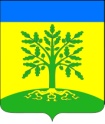 АДМИНИСТРАЦИЯ МАЛАМИНСКОГО СЕЛЬСКОГО ПОСЕЛЕНИЯУСПЕНСКОГО РАЙОНАПОСТАНОВЛЕНИЕот 10.02.2021 года 								       № 10с. МаламиноОб утверждении административного регламента предоставления администрацией Маламинского сельского поселения Успенского района муниципальной услуги «Предоставление права на размещениенестационарных торговых объектов»В соответствии с Федеральным законом от 27.07.2010 N 210-ФЗ "Об организации предоставления государственных и муниципальных услуг", Постановлением Правительства Российской Федерации от 16.05.2011 N 373"О разработке и утверждении административных регламентов осуществлениягосударственного контроля (надзора) и административных регламентовпредоставления государственных услуг" п о с т а н о в л я ю:1. Утвердить Административный регламент предоставления администрацией Маламинского сельского поселения Успенского района муниципальной услуги «Предоставление права на размещение нестационарных торговых объектов» согласно приложению к настоящему постановлению.2. Обнародовать настоящее постановление в соответствии с уставов Маламинского сельского поселения Успенского района и разместить на официальном сайте администрации Маламинского сельского поселения Успенского района в сети Интернет.3. Контроль за выполнением настоящего постановления оставляю за собой.4. Постановление вступает в силу на следующий день после дня его официального обнародования.Глава Маламинского сельскогопоселения Успенского района 					         А.Н. БулановПроект подготовлен и внесен:Специалист администрацииМаламинского сельского поселенияУспенского района							     О.А.Горлачук Приложение                                                                            к постановлению администрации                                                                              Маламинского  сельского                                                                                                                               поселения  Успенского района                                                                            от   _________   года      № ____                   Административный регламентпредоставления администрацией Маламинского сельского поселения Успенского поселения муниципальной услуги "Предоставление права на размещение нестационарных торговых объектов"Раздел I. Общие положенияПодраздел I.I. Предмет регулирования административного регламента.1. Предметом регулирования настоящего административного регламента предоставления администрацией Маламинского сельского поселения Успенского района муниципальной услуги "Предоставление права на размещение нестационарных торговых объектов" (далее - Административный регламент) является определение стандарта, сроков и последовательностей выполнения административных процедур (действий) по предоставлению администрацией Маламинского сельского поселения Успенского района муниципальной услуги по предоставлению права на размещение нестационарных торговых объектов (далее - муниципальная услуга).Подраздел I.II. Круг заявителей2. Заявителями, имеющими право на получение муниципальной услуги,являются юридические лица и индивидуальные предприниматели. От имени заявителей могут выступать иные лица, наделенные соответствующими полномочиями в порядке, установленном законодательством Российской Федерации (далее - заявители).Подраздел I.III. Требования к порядку информирования о предоставлении муниципальной услуги.3. Информирование о предоставлении муниципальной услуги осуществляется:3.1. В Муниципальное бюджетное учреждение "Многофункциональный центр предоставления государственных и муниципальных услуг Успенского муниципального района Краснодарского края" (далее - МФЦ): при личном обращении;3.2. В администрации Маламинского сельского поселения Успенского района:в устной форме при личном обращении;с использованием телефонной связи;в форме электронного документа посредством направления на адрес электронной почты;по письменным обращениям.3.3. Посредством размещения информации на официальном сайте администрации Маламинского сельского поселения Успенского района (malaminskoesp.ru).3.4. Посредством размещения информации на Едином портале государственных и муниципальных услуг и (или) региональном портале государственных и муниципальных услуг Краснодарского края в информационно-телекоммуникационной сети Интернет (далее - Портал).На Портале размещается следующая информация:- исчерпывающий перечень документов, необходимых для предоставления муниципальной услуги, требования к оформлению указанных документов, а также перечень документов, которые заявитель вправе представить по собственной инициативе;- круг заявителей;- срок предоставления муниципальной услуги;- результат предоставления муниципальной услуги, порядок представления документа, являющегося результатом предоставления муниципальной услуги;- исчерпывающий перечень оснований для приостановления или отказа в предоставлении муниципальной услуги;- о праве заявителя на досудебное (внесудебное) обжалование действий (бездействия) и решений, принятых (осуществляемых) в ходе предоставлениямуниципальной услуги;- формы заявлений, используемые при предоставлении муниципальной услуги.Информация на Портале о порядке и сроках предоставления муниципальной услуги на основании сведений, содержащихся в федеральной государственной информационной системе "Федеральный реестр государственных и муниципальных услуг (функций)", региональной государственной информационной системе "Реестр государственных услуг (функций) Краснодарского края" представляется заявителю бесплатно.                                    Доступ к информации о сроках и порядке предоставления услуги осуществляется без выполнения заявителем каких-либо требований, в том числе без использования программного обеспечения, установка которого на технические средства заявителя требует заключения лицензионного или иногосоглашения с правообладателем программного обеспечения, предусматривающего взимание платы, регистрацию или авторизацию заявителя или представление им персональных данных.3.5. Посредством размещения информационных стендов и иных источников информирования в МФЦ.3.6. Посредством телефонной связи.4. Консультирование по вопросам предоставления муниципальной услуги осуществляется бесплатно.5. Работник, осуществляющий консультирование (посредством телефона или лично) по вопросам предоставления муниципальной услуги, должен корректно и внимательно относиться к заявителям. При консультировании по телефону работник должен назвать свою фамилию, имя и отчество, должность, а затем в вежливой форме четко и подробно проинформировать обратившегося по интересующим его вопросам. Если работник не может ответить на вопрос самостоятельно, либо подготовка ответа требует продолжительного времени, он может предложить обратившемуся лицу обратиться письменно, либо назначить другое удобное для заинтересованного лица время для получения информации. Рекомендуемое время для телефонного разговора не более 10 минут, личного устного информирования - не более 20 минут.Индивидуальное письменное информирование (по электронной почте) осуществляется путем направления электронного письма на адрес электронной почты заявителя и должно содержать четкий ответ на поставленные вопросы.6. Информационные стенды, размещенные в МФЦ и администрации Маламинского сельского поселения, должны содержать:- режим работы, адреса администрации и МФЦ;-адрес официального сайта Маламинского сельского поселения, адрес электронной почты администрации, Управления, МФЦ;- почтовые адреса, телефоны, фамилии руководителей администрации, МФЦ;- порядок получения консультаций о предоставлении муниципальной услуги;- порядок и сроки предоставления муниципальной услуги;- образцы заявлений о предоставлении муниципальной услуги и образцы заполнения таких заявлений;- перечень документов, необходимых для предоставления муниципальной услуги;- основания для отказа в приеме документов о предоставлении муниципальной услуги, в предоставлении муниципальной услуги;                   - досудебный (внесудебный) порядок обжалования решений и действий (бездействия) администрации Маламинского сельского поселения,  МФЦ, а также должностных лиц, муниципальных служащих иработников МФЦ;- иная информация, необходимая для получения муниципальной услуги.Такая же информация размещается на официальном сайте администрации Маламинского сельского поселения  и сайте МФЦ. В МФЦ могут быть размещены иные источники информирования, содержащие актуальную информацию, необходимую для получения муниципальной услуги.7. На официальном сайте администрации Маламинского сельского поселения  в сети Интернет, в федеральной государственной информационной системе "Федеральный реестр государственных и муниципальных услуг (функций)" и на Портале размещена информация о:- месте нахождения и графике работы администрации Маламинского сельского поселения, обращения в которые необходимы для получения муниципальной услуги, а также многофункциональных центров предоставления государственных и муниципальных услуг;- справочных телефонах организаций, участвующих впредоставлении муниципальной услуги;- адресах официального сайта администрации Маламинского сельского поселения, электронной почты и (или) формы обратной связи администрации Маламинского сельского поселения в сети Интернет.Информация о месте нахождения и графике работы, справочных телефонах, официальном сайте многофункционального  центра  предоставления государственных и муниципальных услуг также размещается на Едином портале многофункциональных центров предоставления государственных и муниципальных услуг Краснодарского края в информационно-телекоммуникационной сети Интернет - http://www.e-mfc.ru.Раздел II. Стандарт предоставления муниципальнойуслугиПодраздел II.I. Наименование муниципальной услуги8. Наименование муниципальной услуги - "Предоставление права наразмещение нестационарных торговых объектов".Подраздел II.II. Наименование органа, предоставляющегомуниципальную услугу9. Предоставление муниципальной услуги осуществляется администрацией Маламинского сельского  поселения Успенского района.В предоставлении муниципальной услуги участвует МФЦ. Врамках предоставления муниципальной услуги осуществляетсямежведомственное взаимодействие с Федеральной налоговой службойРоссийской Федерации (далее - ФНС России).В соответствии с пунктом 3 части 1 статьи 7 Федерального закона от 27.07.2010 N 210-ФЗ "Об организации предоставления государственных и муниципальных услуг" органам, предоставляющим муниципальные услуги, установлен запрет требовать от заявителя осуществления действия, в том числе согласований, необходимых для получения муниципальной услуги и связанных с обращением в иные органы местного самоуправления, государственные органы, организации, за исключением получения услуг и получения документов и информации, представляемых в результате предоставления таких услуг, включенных в перечень услуг, которые являютсянеобходимыми и обязательными для предоставления муниципальной услуги ипредставляются организациями, участвующими в предоставлениимуниципальной услуги.Заявитель (представитель заявителя) независимо от его места жительства или места пребывания (для физических лиц, включая индивидуальных предпринимателей) либо места нахождения (для юридических лиц) имеет право на обращение в любой по его выбору многофункциональный центр предоставления государственных и муниципальных услуг в пределах территории Краснодарского края для предоставления ему муниципальной услуги по экстерриториальному принципу.Предоставление муниципальной услуги в многофункциональных центрах предоставления государственных и муниципальных услуг по экстерриториальному принципу осуществляется на основании соглашений о взаимодействии, заключенных уполномоченным многофункциональным центром с органами местного самоуправления в Краснодарском крае.Подраздел II.III. Описание результата предоставлениямуниципальной услуги10. Результатом предоставления муниципальной услуги является:10.1. При проведении конкурса на право размещения нестационарных торговых объектов (далее - конкурс) - выписка из протокола оценки и сопоставления заявлений и документов заседания конкурсной комиссии по предоставлению права на размещение нестационарных торговых объектов натерритории администрации Маламинского сельского поселения.10.2. Без проведения конкурса - разрешение на право размещения нестационарного торгового объекта в дни проведения праздничных мероприятий, имеющих краткосрочный характер, либо уведомление об отказев выдаче разрешения на право размещения нестационарного торговогообъекта в дни проведения праздничных мероприятий, имеющих краткосрочный характер.10.3. Результат предоставления муниципальной услуги по экстерриториальному принципу в виде электронных документов и (или) электронных образов документов заверяется должностными лицами, уполномоченными на принятие решения о предоставлении муниципальной услуги. Для получения результата предоставления муниципальной услуги поэкстерриториальному принципу на бумажном носителе заявитель (представитель заявителя) имеет право обратиться непосредственно в администрацию Маламинского сельского поселения Успенского района.Подраздел II.IV. Срок предоставления муниципальной услуги, в том числе с учетом необходимости обращения в организации, участвующие в предоставлении муниципальной услуги, срок приостановления предоставления муниципальной услуги, срок выдачи документов, являющихся результатом  предоставления муниципальной услуги.11. Срок предоставления муниципальной услуги составляет:11.1. При проведении конкурса - не более 44 календарных дней со дняпринятия заявления и прилагаемых к нему документов.11.2. Без проведения конкурса - не более 30 календарных дней с момента поступления заявления и прилагаемых к нему документов.12. Срок приостановления предоставления муниципальной услуги законодательством не предусмотрен.Подраздел II.V. Перечень нормативных правовых актов, регулирующих предоставление муниципальной услуги (с указанием их реквизитов и источников официального опубликования), подлежит обязательному размещению на официальном  сайте администрации Маламинского сельского поселения Успенского района в сети интернет, в Федеральной государственной информационной системе «Федеральный реестр государственных и муниципальных услуг (функций). 13. Перечень нормативных правовых актов, регулирующих предоставление муниципальной услуги (с указанием их реквизитов и источников официальногоопубликования), подлежит обязательному размещению Маламинским сельским поселением  на официальном сайте администрации в сети Интернет, в федеральной государственной информационной системе "Федеральный реестр государственных и муниципальных услуг (функций)".Подраздел II.VI. Исчерпывающий перечень документов, необходимых  в соответствии с нормативными правовыми актами для предоставления муниципальной услуги и услуг, которые являются  необходимыми и обязательными  для предоставления муниципальной услуги, подлежащих представлению заявителем, способы  их получения заявителем,  в том числе в электронной форме, порядок их предоставления. 14. Исчерпывающий перечень документов, необходимых в соответствии с нормативными правовыми актами для предоставления муниципальной услуги, подлежащих представлению заявителем:14.1. При проведении конкурса:1) заявление на предоставление права на размещение нестационарных торговых объектов, которое оформляется по форме согласно приложению   № 1 к настоящему Административному регламенту (далее - заявление), (образец заполнения заявления приводится в приложении №  2 к настоящемуАдминистративному регламенту);2) документы, подтверждающие полномочия лица на осуществление действий от имени заявителя (для юридического лица - копии решения или выписки из решения юридического лица о назначении руководителя, копии документа, удостоверяющего личность руководителя, или копии доверенности уполномоченного представителя в случае представления интересов лицом, не имеющим права на основании учредительных документов действовать от имени юридического лица без доверенности, копии документа, удостоверяющего личность уполномоченного представителя; дляиндивидуального предпринимателя - копии документа, удостоверяющего личность индивидуального предпринимателя, или копии доверенности уполномоченного индивидуальным предпринимателем представителя и копии документа, удостоверяющего личность уполномоченного представителя);3) документы и сведения, подтверждающие соответствие заявителя конкурсным условиям:эскиз, дизайн-проект нестационарного торгового объекта, согласованный с отделом  архитектуры и градостроительства администрации муниципального образования Успенский район;документы, подтверждающие проведение поверки технических средств измерения (весов, мерных емкостей, мерной линейки) на планируемый период размещения НТО;договор о предоставлении права на размещение нестационарных торговых объектов на территории Маламинского сельского поселения Успенского района;расчет финансового предложения за право на размещение нестационарного торгового объекта в соответствии с методикой определения стартового размера финансового предложения за право на размещение нестационарных торговых объектов, утвержденной постановлением администрации Маламинского сельского поселения Успенского района, и оформленный на бланке, утвержденном постановлением администрации Маламинского сельского поселения Успенского района.14.2. Без проведения конкурса:1) заявление на выдачу разрешения на право размещения нестационарных торговых объектов в дни проведения праздничных мероприятий, которое оформляется по форме согласно приложению № 3 к настоящему Административному регламенту (образец заполнения заявления приводится в приложении № 4 к настоящему Административному регламенту);2) документы, подтверждающие инвалидность заявителя.14.3. В случае представления заявителем документов, предусмотренных пунктами 1 - 7, 9, 10, 14, 17 и 18 части 6 статьи 7 Федерального закона от 27.07.2010 N 210-ФЗ "Об организации предоставления государственных и муниципальных услуг", их бесплатное копирование осуществляется работником МФЦ, после чего оригиналы возвращаются заявителю. Копии иных документов представляются заявителем самостоятельно.14.4. При предоставлении муниципальной услуги по экстерриториальному принципу администрация Маламинского сельского поселения Успенского района  не вправе требовать от заявителя (представителя заявителя) или МФЦ представления документов на бумажных носителях, если иное не предусмотрено федеральным законодательством, регламентирующим предоставление муниципальной услуги.Подраздел II.VII. Исчерпывающий перечень  документов,  необходимых,  в соответсвии с нормативными  правовыми актами, для предоставления  муниципальной услуги,  которые находятся  в распоряжении государственных органов, органов местного самоуправления  муниципальных образований   Краснодарского края и иных органов, участвующих в предоставлении государственных или муниципальных услуг, и которые заявитель вправе предоставить, а также способы  их получения заявителями, в том числе в электронной форме, порядок их предоставления.15. Документами, необходимыми в соответствии с нормативными правовыми актами для предоставления муниципальной услуги, которые находятся в распоряжении государственных органов и организаций, участвующих в предоставлении государственных и муниципальных услуг, и которые заявитель вправе представить, являются:1) сведения о регистрации в качестве индивидуального предпринимателя или юридического лица из Единого государственного реестра юридических лиц (для юридических лиц) или выписки из Единого государственного реестра индивидуальных предпринимателей (для индивидуальных предпринимателей);2) справка налогового органа об исполнении налогоплательщиком обязанности по уплате налогов, сборов, страховых взносов, пеней и налоговых санкций, выданная не более чем за 90 дней до дня объявления о проведении конкурса.Подраздел II.VIII. Указание на запрет требовать от заявителя16. От заявителя запрещено требовать:1) представления документов и информации или осуществления действий, представление или осуществление которых не предусмотрено нормативными правовыми актами, регулирующими отношения, возникшие в связи с предоставлением муниципальной услуги;2) представления документов и информации, в том числе подтверждающих внесение заявителем платы за предоставление муниципальной услуги, которые находятся в распоряжении органа, предоставляющего муниципальную услугу, Управления, иных государственных органов, органов местного самоуправления либо подведомственных государственным органамили органам местного самоуправления организаций, участвующих впредоставлении муниципальной услуги, в соответствии с нормативными правовыми актами Российской Федерации, нормативными правовыми актамиКраснодарского края, муниципальными правовыми актами, за исключениемдокументов, включенных в перечень, определенный частью 6 статьи 7 Федерального закона от 27.07.2010 N 210-ФЗ "Об организации предоставлениягосударственных и муниципальных услуг". Заявитель вправе представить указанные документы и информацию в орган, предоставляющий муниципальную услугу,  по собственной инициативе;3) представления документов и информации, отсутствие и (или) недостоверность которых не указывались при первоначальном отказе в приеме документов, необходимых для предоставления муниципальной услуги, либо в предоставлении муниципальной услуги, за исключением следующихслучаев:а) изменения требований нормативных правовых актов, касающихся предоставления муниципальной услуги, после первоначальной подачи заявления о предоставлении муниципальной услуги;б) наличия ошибок в заявлении о предоставлении муниципальной услуги и документах, поданных заявителем после первоначального отказа в приеме документов, необходимых для предоставления муниципальной услуги, либо в предоставлении муниципальной услуги и не включенных в представленныйранее комплект документов;в) истечения срока действия документов или изменения информации после первоначального отказа в приеме документов, необходимых для предоставления муниципальной услуги, либо в предоставлении муниципальной услуги;г) выявления документально подтвержденных фактов (признаков) ошибочных или противоправных действий (бездействия) должностного лицаоргана, предоставляющего муниципальную услугу, муниципального служащего, работника МФЦ при первоначальном отказе в приеме документов, необходимых для предоставления муниципальной услуги, либо в предоставлении муниципальной услуги, о чем в письменном виде за подписью руководителя органа, предоставляющего муниципальную услугу, руководителя МФЦ при первоначальном отказе в приеме документов, необходимых для предоставления муниципальной услуги, уведомляется заявитель, а также приносятся извинения за доставленные неудобства.Подраздел II.IX. Исчерпывающий перечень оснований для отказа в приеме документов, необходимых для предоставлениямуниципальной услуги17. Исчерпывающий перечень оснований для отказа в приеме документов, необходимых для предоставления муниципальной услуги:17.1. При проведении конкурса:отсутствие официальной публикации на официальном сайте администрации Маламинского сельского поселения, в газете "Рассвет" о проведении конкурса;представление заявителем документов, оформленных не в соответствии с установленным порядком (наличие исправлений, серьезных повреждений, непозволяющих однозначно истолковать их содержание, отсутствие обратногоадреса, отсутствие подписи, печати (при наличии);истечение сроков приема заявлений.17.2. Без проведения конкурса:представление заявителем документов, оформленных не в соответствии с установленным порядком (наличие исправлений, серьезных повреждений, непозволяющих однозначно истолковать их содержание, отсутствие обратногоадреса, отсутствие подписи, печати (при наличии).17.3. О наличии основания для отказа в приеме документов заявителя информирует работник администрации Маламинского сельского поселения,  либо МФЦ, ответственный за прием документов, объясняет заявителю содержание выявленных недостатков впредставленных документах и предлагает принять меры по их устранению.Уведомление об отказе в приеме документов, необходимых для предоставления муниципальной услуги, по требованию заявителя подписывается работником МФЦ, должностным лицом администрации Маламинского сельского поселения Успенского района и выдается заявителю с указанием причин отказа не позднее одного рабочегодня со дня обращения заявителя за получением муниципальной услуги.Не может быть отказано заявителю в приеме дополнительных документов при наличии намерения их сдать.Не допускается отказ в приеме заявления и иных документов, необходимых для предоставления муниципальной услуги, в случае если заявление и документы, необходимые для предоставления муниципальной услуги, поданы в соответствии с информацией о сроках и порядке предоставления муниципальной услуги, опубликованной на Портале.Отказ в приеме документов, необходимых для предоставления муниципальной услуги, не препятствует повторному обращению после устранения причины, послужившей основанием для отказа.Подраздел II.X. Исчерпывающий перечень оснований для приостановления или отказа в предоставлении муниципальной услуги18. Исчерпывающий перечень оснований для отказа в предоставлениимуниципальной услуги.18.1. При проведении конкурса:непредставление заявления;непредставление документа на участие в конкурсе, предусмотренного подпунктом 2) подпункта 14.1 пункта 14 подраздела II.VI раздела II Административного регламента;содержание недостоверных данных в документах, представленных для участия в конкурсе;неисполнение требований, предъявляемых к оформлению документации;отсутствие у заявителя соответствующих полномочий на получение муниципальной услуги;обращение заявителя об оказании муниципальной услуги, предоставление которой не осуществляется органом, указанным в пункте 9 подраздела II.II раздела II Административного регламента;обращение (в письменном виде) заявителя с просьбой о прекращении предоставления муниципальной услуги;наличие нарушения ранее имеющихся обязательств, установленных Положением о размещении нестационарных торговых объектов на территории Маламинского сельского поселения Успенского района, утвержденным постановлением администрации Маламинского сельского поселения Успенского района от  10.02.2021 № 9, подтвержденных документально (уведомления, акты,решения судов об уклонении от заключения договоров, о неисполнении(ненадлежащем исполнении) обязательств по договорам, постановления опривлечении к административной ответственности при осуществленииторговой деятельности и т.д.).18.2. Без проведения конкурса в случае:отсутствия праздничных мероприятий в период, указанный в заявлении; размещения нестационарного торгового объекта на территории, прилегающей к административным зданиям, историческим объектам, памятникам архитектуры;размещения нестационарного торгового объекта в заявленном месте, препятствующем проведению праздничных мероприятий, движению транспорта и (или) пешеходов;наличия достаточного количества стационарных торговых объектов (3 иболее) и нестационарных торговых объектов (2 и более), осуществляющих реализацию схожего ассортимента товаров, по адресу, указанному в заявлении;отсутствия у заявителя соответствующих полномочий на получение муниципальной услуги;обращения заявителя с просьбой об оказании муниципальной услуги, предоставление которой не осуществляется органом, указанным в пункте 9 подраздела II.II раздела II Административного регламента;обращения (в письменном виде) заявителя с просьбой о прекращении предоставления муниципальной услуги.18.3. Не допускается отказ в предоставлении муниципальной услуги, в случае, если заявление и документы, необходимые для предоставления муниципальной услуги, поданы в соответствии с информацией о сроках и  порядке предоставления муниципальной услуги, опубликованной на Портале.Отказ в предоставлении муниципальной услуги не препятствует повторномуобращению после устранения причины, послужившей основанием для отказа.19. Основания для приостановления предоставления муниципальной услуги отсутствуют.Подраздел II.XI. Перечень услуг, которые являются  необходимыми  и обязательными  для предоставления  муниципальной услуги, в том числе  сведения  о документе (документах),  выдаваемом (выдаваемых)  организациями, участвующими в предоставлении муниципальной услуги. 20. Услугой, необходимой и обязательной для предоставления муниципальной услуги, является получение документа, подтверждающего полномочия представителя заявителя (при необходимости).Подраздел II.XII. Порядок, размер и основания взимания государственной пошлины или иной платы, взимаемой за предоставление муниципальной услуги21. Государственная пошлина или иная плата за предоставление муниципальной услуги не взимается. Предоставление муниципальной услугиосуществляется бесплатно.Подраздел II.XIII. Порядок, размер и основания взимания платы запредоставление услуг, которые являются необходимыми и обязательными для предоставления муниципальной услуги, включая информацию о методике расчета размера такой платы22. Взимание платы за предоставление услуг, которые являются необходимыми и обязательными для предоставления муниципальной услуги, осуществляется в соответствии с действующим законодательством.Подраздел II.XIV. Максимальный срок ожидания в очереди при подаче запроса о предоставлении муниципальной услуги, услуги, предоставляемой организацией, участвующей в предоставлении муниципальной услуги, и при получении результата предоставления таких услуг. 23. Срок ожидания в очереди при подаче заявления о предоставлении муниципальной услуги и документов, предусмотренных Административнымрегламентом, а также при получении результата предоставлениямуниципальной услуги на личном приеме не должен превышать 15 минут.Подраздел II.XV. Срок и порядок регистрации запроса заявителя опредоставлении муниципальной услуги и услуги, предоставляемой организацией, участвующей в предоставлении муниципальной услуги, в том числе в электронной форме24. Регистрация заявления о предоставлении муниципальной услуги и (или) документов (содержащихся в них сведений), необходимых для предоставления муниципальной услуги, осуществляется в день их поступления. Регистрация заявления о предоставлении муниципальной услуги с документами, предусмотренными настоящим Административным регламентом, поступившими в электронном виде в выходной (нерабочий или праздничный) день, осуществляется в первый за ним рабочий день.Срок регистрации заявления о предоставлении муниципальной услуги и документов (содержащихся в них сведений), представленных заявителем, не может превышать 20 минут.Подраздел II.XVI. Требования к помещениям,  в которых  предоставляется  муниципальная услуга, услуга  предоставляемая организацией, участвующей  в предоставлении муниципальной услуги, к месту ожидания и приема заявителей, размещению и  оформлению визуальной текстовой и мультимедийной информации о порядке предоставления таких услуг, в том числе  к обеспечению  доступности  для инвалидов указанных объектов в соответствии с законодательством  Российской Федерации о социальной защите инвалидов. 25. Информация о графике (режиме) работы уполномоченного органаразмещается при входе в здание, в котором оно осуществляет свою деятельность, на видном месте.Здание, в котором предоставляется муниципальная услуга, должно быть оборудовано отдельным входом для свободного доступа заявителей впомещение.Вход в здание должен быть оборудован информационной табличкой (вывеской), содержащей информацию об уполномоченном органе, осуществляющем предоставление муниципальной услуги, а также оборудован удобной лестницей с поручнями, пандусами для беспрепятственногопередвижения граждан.Места предоставления муниципальной услуги оборудуются с учетом требований доступности для инвалидов в соответствии с действующим законодательством Российской Федерации о социальной защите инвалидов, втом числе обеспечиваются:условия для беспрепятственного доступа к объекту, на котором организовано предоставление услуг, к местам отдыха и предоставляемым услугам;возможность самостоятельного передвижения по территории объекта, на котором организовано предоставление услуг, входа в такой объект и выходаиз него, посадки в транспортное средство и высадки из него, в том числе с использованием кресла-коляски;сопровождение инвалидов, имеющих стойкие расстройства функции зрения и самостоятельного передвижения, и оказание им помощи на объекте, на котором организовано предоставление услуг;надлежащее размещение оборудования и носителей информации, необходимых для обеспечения беспрепятственного доступа инвалидов к объекту и предоставляемым услугам с учетом ограничений их жизнедеятельности;дублирование необходимой для инвалидов звуковой и зрительной информации, а также надписей, знаков и иной текстовой и графической информации знаками, выполненными рельефно-точечным шрифтом Брайля, допуск сурдопереводчика и тифлосурдопереводчика;допуск на объект, на котором организовано предоставление услуг, собаки- проводника при наличии документа, подтверждающего ее специальное обучение и выдаваемого в порядке, установленном законодательством Российской Федерации;оказание работниками органа (учреждения), предоставляющего услуги населению, помощи инвалидам в преодолении барьеров, мешающих получению ими услуг наравне с другими лицами.Помещения, в которых предоставляется муниципальная услуга, должны соответствовать санитарно-гигиеническим правилам и нормативам, правилам пожарной безопасности, безопасности труда. Помещения оборудуются системами кондиционирования (охлаждения и нагревания) и вентилирования воздуха, средствами оповещения о возникновении чрезвычайной ситуации. На видном месте располагаются схемы размещения средств пожаротушения и путей эвакуации людей. Предусматривается оборудование доступного места общественного пользования (туалет).В случаях, если существующие объекты социальной инфраструктуры невозможно полностью приспособить с учетом потребностей инвалидов, собственники этих объектов до их реконструкции или капитального ремонта должны принимать согласованные с одним из общественных объединений инвалидов, осуществляющих свою деятельность на территории муниципального образования Успенский район, меры для обеспечения доступа инвалидов к месту предоставления услуги,  либо, когда это возможно, обеспечить предоставление необходимых услуг по месту жительства инвалида или в дистанционном режиме.На каждой стоянке (остановке) транспортных средств, в том числе около объектов социальной, инженерной и транспортной инфраструктур (жилых, общественных и производственных зданий, строений и сооружений, включая те, в которых расположены физкультурно-спортивные организации,организации культуры и другие организации), мест отдыха, выделяется не менее 10 процентов мест (но не менее одного места) для бесплатной парковки транспортных средств, управляемых инвалидами I, II групп, а также инвалидами III группы в порядке, установленном Правительством Российской Федерации, и транспортных средств, перевозящих таких инвалидов и (или) детей-инвалидов. На указанных транспортных средствах должен быть установлен опознавательный знак "Инвалид". Порядок выдачи опознавательного знака "Инвалид" для индивидуального использования устанавливается уполномоченным Правительством Российской Федерации федеральным органом исполнительной власти. Указанные места для парковки не должны занимать иные транспортные средства.Помещения МФЦ для работы с заявителями оборудуются электроннойсистемой управления очередью, которая представляет собой комплекс программно-аппаратных средств, позволяющих оптимизировать управление очередями заявителей.26. Прием документов в администрации Маламинского сельского поселения Успенского района осуществляется в специально оборудованных помещениях или отведенных для этого кабинетах.27. Помещения, предназначенные для приема заявителей, оборудуютсяинформационными стендами, содержащими сведения, указанные в пункте 6 подраздела I.III раздела I Административного регламента.Информационные стенды размещаются на видном, доступном месте. Оформление информационных листов осуществляется удобным для чтения шрифтом - TimesNewRoman, формат листа A-4; текст - прописные буквы, размером шрифта N 16 - обычный, наименование - заглавные буквы, размером шрифта N 16 - жирный, поля - 1 см вкруговую. Тексты материаловдолжны быть напечатаны без исправлений, наиболее важная информация выделяется жирным шрифтом. При оформлении информационных материаловв виде образцов заявлений на получение муниципальной услуги, образцов заявлений, перечней документов требования к размеру шрифта и формату листа могут быть снижены.28. Помещения для приема заявителей должны соответствовать комфортным для граждан условиям и оптимальным условиям работы должностных лиц уполномоченного органа и должны обеспечивать:комфортное расположение заявителя и должностного лица уполномоченногооргана;возможность и удобство оформления заявителем письменного обращения;телефонную связь;возможность копирования документов;доступ к нормативным правовым актам, регулирующим предоставление муниципальной услуги;наличие письменных принадлежностей и бумаги формата A4.29. Для ожидания заявителями приема, заполнения необходимых для получения муниципальной услуги документов отводятся места, оборудованные стульями, столами (стойками) для возможности оформления документов, обеспечиваются ручками, бланками документов. Количество мест ожидания определяется исходя из фактической нагрузки и возможностиих размещения в помещении.30. Прием заявителей при предоставлении муниципальной услуги осуществляется согласно графику (режиму) работы администрации Маламинского сельского поселения Успенского района: ежедневно (с понедельника по пятницу), кроме выходных и праздничных дней, в течение рабочего времени.31. Рабочее место должностного лица администрации Маламинского сельского поселения Успенского района, ответственного за предоставление муниципальной услуги, должно быть оборудовано персональным компьютером с доступом к информационным ресурсам уполномоченного органа.Кабинеты приема получателей муниципальных услуг должны быть оснащены информационными табличками (вывесками) с указанием номера кабинета.Специалисты, осуществляющие прием получателей муниципальных услуг, обеспечиваются личными нагрудными идентификационными карточками (бэйджами) и (или) настольными табличками.Подраздел II.XVII. Показатели  доступности  и качества  муниципальной услуги, в том числе  количество взаимодействия заявителя  с должностными  лицами при предоставлении муниципальной услуги и их продолжительность, возможность получения  информации о ходе предоставления муниципальной  услуги, в том числе  с использованием информационно-коммуникационных технологий, возможность либо невозможность  получения муниципальной услуги в МФЦ предоставления государственных и муниципальных услуг (в том числе в полном объеме) в любом подразделении органа, предоставляющего муниципальную услугу по выбору заявителя (экстерриториальный принцип) посредством запроса о предоставлении нескольких государственных  и (или) муниципальных услуг в МФЦ предоставления государственных и муниципальных услуг предусмотренного статьей 15.1 ФЕДЕРАЛЬНОГО ЗАКОНА ОТ27.07.2010 N 210-ФЗ "ОБ ОРГАНИЗАЦИИ ПРЕДОСТАВЛЕНИЯГОСУДАРСТВЕННЫХ И МУНИЦИПАЛЬНЫХ УСЛУГ"32. Основными показателями доступности и качества муниципальной услугиявляются:количество взаимодействий заявителя с должностными лицами при предоставлении муниципальной услуги и их продолжительность. В процессе предоставления муниципальной услуги заявитель вправе обращаться в администрацию Маламинского сельского поселения по мере необходимости, в том числе за получением информации о ходе предоставления муниципальной услуги;возможность получения информации о ходе предоставления муниципальной услуги, в том числе с использованием информационно-коммуникационных технологий;возможность получения муниципальной услуги в многофункциональном центре предоставления государственных и муниципальных услуг (в том числев полном объеме), в любом подразделении органа, предоставляющего муниципальную услугу, по выбору заявителя (экстерриториальный принцип),посредством запроса о предоставлении нескольких государственных и (или)муниципальных услуг в многофункциональных центрах предоставления государственных и муниципальных услуг, предусмотренного статьей 15.1Федерального закона от 27.07.2010 N 210-ФЗ "Об организации предоставлениягосударственных и муниципальных услуг";установление должностных лиц, ответственных за предоставление муниципальной услуги;установление и соблюдение требований к помещениям, в которых предоставляется муниципальная услуга;установление и соблюдение срока предоставления муниципальной услуги, в том числе срока ожидания в очереди при подаче заявления и при получении результата предоставления муниципальной услуги;количество заявлений, принятых с использованием информационно- телекоммуникационной сети общего пользования.Заявитель (представитель заявителя) независимо от его места жительства или места пребывания (для физических лиц, включая индивидуальных предпринимателей) либо места нахождения (для юридических лиц) имеет право на обращение в любой по его выбору многофункциональный центр предоставления государственных и муниципальных услуг в пределах территории Краснодарского края для предоставления ему муниципальной услуги по экстерриториальному принципу.Предоставление муниципальной услуги в многофункциональных центрах поэкстерриториальному принципу осуществляется на основании соглашений о взаимодействии, заключенных уполномоченным многофункциональным центром предоставления государственных и муниципальных услуг с органами местного самоуправления в Краснодарском крае.Получение муниципальной услуги в иных подразделениях органа, предоставляющего муниципальную услугу, невозможно.Предоставление муниципальной услуги по комплексному запросу в порядке, установленном статьей 15.1 Федерального закона от 27.07.2010 N 210-ФЗ "Оборганизации предоставления государственных и муниципальных услуг", не предусмотрено.Подраздел II.XVIII. Иные требования, в том числе  учитывающие особенности предоставления  муниципальной услуги в МФЦ предоставления государственных и  муниципальных услуг и особенности предоставления муниципальной услуги в электронной форме 33. Для получения муниципальной услуги заявителем предоставляется возможность представить заявление о предоставлении муниципальной услугии документы (содержащиеся в них сведения), необходимые для предоставления муниципальной услуги, в том числе в форме электронного документа:в администрации Маламинского сельского поселения (при предоставлении муниципальной услуги путем проведения конкурса и без проведения конкурса);через МФЦ в администрации Маламинского сельского поселения (при предоставлении муниципальной услуги путем проведения конкурса).34. При предоставлении муниципальной услуги путем проведения конкурса документы представляются в запечатанном конверте, на котором указываются:наименование конкурса;наименование юридического лица, фамилия, имя и отчество индивидуального предпринимателя;ассортимент товаров и тип объекта;адреса размещения нестационарных торговых объектов, по которым подается заявление, в соответствии с выпиской из схемы размещения нестационарных торговых объектов на территории Маламинского сельского поселения, актуальной применительно к конкретному конкурсу.К документам прикладывается опись документов, представляемых дляучастия в конкурсе.Все документы должны быть прошиты, скреплены печатью (при наличии), заверены подписью руководителя юридического лица, или прошиты изаверены подписью индивидуального предпринимателя, и иметь сквозную нумерацию страниц. Факсимильное воспроизведение подписи не допускается.Подчистки и исправления не допускаются, за исключением исправлений, скрепленных печатью и заверенных подписью руководителя юридическоголица или заверенных подписью индивидуального предпринимателя. Все документы, представляемые участниками конкурса в составе заявления на участие в конкурсе, должны быть заполнены по всем пунктам. На разные типы и специализации нестационарных торговых объектов, предусмотренные схемой размещения нестационарных торговых объектов на территории муниципального образования Успенский район, заявителями подаются отдельные заявления с приложенными к ним документами.35. Условием предоставления муниципальной услуги по экстерриториальному принципу является регистрация заявителя в федеральной государственной информационной системе "Единая система идентификации и аутентификации в инфраструктуре, обеспечивающей информационно-технологическое взаимодействие информационных систем, используемых для предоставления государственных и муниципальных услуг вэлектронном виде".Многофункциональный центр предоставления государственных и муниципальных услуг при обращении заявителя (представителя заявителя) за предоставлением муниципальной услуги осуществляет создание электронных образов заявления о предоставлении муниципальной услуги и документов, представляемых заявителем (представителем заявителя) и необходимых для предоставления муниципальной услуги в соответствии с Административным регламентом, и их заверение с целью направления в администрацию Маламинского сельского поселения Успенского района.Раздел III. Состав, последовательность и срокивыполнения административных процедур, требованияк порядку их выполнения, в том числе особенности выполнения административных процедур в электронной форме, а также особенности выполнения административных  процедур в МФЦ предоставления государственных и муниципальных услуг. Подраздел III.I. Состав и последовательность административных Процедур36. Предоставление муниципальной услуги включает в себя следующиеадминистративные процедуры:36.1. При проведении конкурса:1) прием заявления и прилагаемых к нему документов, передача пакета документов из МФЦ в администрацию Маламинского сельского поселения (в случае обращения заявителя за получением муниципальной услуги через МФЦ);2) формирование и направление межведомственного запроса в органы, участвующие в предоставлении муниципальной услуги (в случае непредставления заявителем документов, предусмотренных пунктом 15 подраздела II.VII раздела II Административного регламента, по собственной инициативе), проведение конкурсных процедур и рассмотрение документов комиссией по предоставлению права на размещение нестационарных торговых объектов на территории Маламинского сельского поселения и принятие решения о предоставлении (отказе в предоставлении) муниципальной услуги; подготовка и передача выписки из протокола заседания конкурсной комиссии по предоставлению права на размещение нестационарных торговых объектов (выписка из протокола) в МФЦ (в случаеобращения заявителя за получением муниципальной услуги через МФЦ);3) выдача документов заявителю;4) исправление опечаток и ошибок, допущенных в выданных в результате предоставления муниципальной услуги документах.36.2. Без проведения конкурса:1) прием заявления и прилагаемых к нему документов;2) формирование и направление межведомственного запроса в органы, участвующие в предоставлении муниципальной услуги (в случае непредставления заявителем документов, предусмотренных пунктом 15 подраздела II.VII раздела II Административного регламента, по собственной инициативе), рассмотрение заявлений и принятие решения о предоставлении (отказе в предоставлении) муниципальной услуги; подготовка разрешения направо размещения нестационарного торгового объекта в дни проведения праздничных мероприятий либо уведомление об отказе в выдаче разрешенияна право размещения нестационарного торгового объекта в дни проведения праздничных мероприятий;3) выдача документов Заявителю;4) исправление опечаток и ошибок, допущенных в выданных в результате предоставления муниципальной услуги документах.Подраздел III.II. Последовательность выполнения административных процедур37. При проведении конкурса административные процедуры выполняются в следующей последовательности:38. Прием заявления и прилагаемых к нему документов, передача пакета документов из МФЦ в администрацию Маламинского сельского поселения  (в случае обращения заявителя заполучением муниципальной услуги через МФЦ):38.1. Основанием для начала административной процедуры является обращение в МФЦ или администрацию Маламинского сельского поселения заявителя с заявлением и приложенными к нему предусмотренными настоящим Административным регламентом документами, оформленными в установленном порядке.38.2. При приеме заявления и прилагаемых к нему документов работник МФЦ:1) устанавливает личность заявителя, в том числе проверяет документ, удостоверяющий личность, проверяет полномочия заявителя, в том числе полномочия представителя действовать от его имени;2) проверяет соответствие представленных документов установленным требованиям, удостоверяясь, что: конверт с необходимыми для предоставления муниципальной услуги документами (далее - конверт с документами) запечатан и не имеет признаковповреждений;тексты в заявлении и на запечатанном конверте с документами написаны разборчиво;фамилии, имена и отчества физических лиц, адреса их мест жительства написаны полностью;в заявлении нет подчисток, приписок, зачеркнутых слов и иных не оговоренных в них исправлений;заявление не исполнено карандашом;заявление и конверт с документами не имеют серьезных повреждений, наличие которых не позволяет однозначно истолковать их содержание;3) в случае представления заявителем документов, предусмотренных пунктами 1 - 7, 9, 10, 14, 17 и 18 части 6 статьи 7 Федерального закона от 27.07.2010 N 210-ФЗ "Об организации предоставления государственных и муниципальных услуг", осуществляет их бесплатное копирование, сличает представленные заявителем экземпляры оригиналов и копий документов (в том числе нотариально удостоверенные) друг с другом. Если представленныекопии документов нотариально не заверены, сличив копии документов с их подлинными экземплярами, заверяет своей подписью с указанием фамилии иинициалов и ставит штамп "копия верна". При отсутствии оснований для отказа в приеме документов оформляет с использованием системы электронной очереди расписку о приеме документов, а при наличии таких оснований - расписку об отказе в приеме документов.Срок регистрации заявления и выдачи заявителю расписки в получениидокументов составляет не более 20 минут.Заявитель, представивший документы для получения муниципальной услуги, в обязательном порядке информируется работником МФЦ:о сроке предоставления муниципальной услуги;о возможности отказа в предоставлении муниципальной услуги.При установлении фактов несоответствия представленных документовтребованиям Административного регламента работник МФЦ, ответственныйза прием документов, уведомляет заявителя о наличии препятствий для оказания муниципальной услуги, объясняет заявителю содержание выявленных недостатков и предлагает принять меры по их устранению.38.3. Порядок приема документов в МФЦ (по экстерриториальному принципу).При предоставлении муниципальной услуги по экстерриториальному принципу МФЦ:1) принимает от заявителя (представителя заявителя) заявление и прилагаемые к нему документы;2) осуществляет копирование (сканирование) документов, предусмотренныхпунктами 1 - 7, 9, 10, 14, 17 и 18 части 6 статьи 7 Федерального закона от 27.07.2010 N 210-ФЗ "Об организации предоставления государственных и муниципальных услуг" (далее - документы личного хранения) и представленных заявителем (представителем заявителя), в случае, если заявитель (представитель заявителя) самостоятельно не представил копии документов личного хранения, а в соответствии с Административным регламентом для ее предоставления необходима копия документа личного хранения (за исключением случая, когда в соответствии с нормативным правовым актом для предоставления муниципальной услуги необходимо предъявление нотариально удостоверенной копии документа личного хранения).38.4. Порядок осуществления информирования и консультирования заявителей работниками МФЦ по вопросам предоставления муниципальной услуги в МФЦ.В МФЦ осуществляется информирование заявителей о порядке предоставления муниципальной услуги в МФЦ, ходе выполнения запроса о предоставлении муниципальной услуги, по иным вопросам, связанным с предоставлением муниципальной услуги, а также консультирование заявителей о порядке предоставления муниципальной услуги в МФЦ.Специалист, осуществляющий консультирование (посредством телефона или лично) по вопросам предоставления муниципальной услуги, должен корректно и внимательно относиться к заявителям.При консультировании по телефону специалист должен назвать свою фамилию, имя, отчество (при наличии), должность, а затем в вежливой форме четко и подробно проинформировать обратившегося по интересующим его вопросам.Если специалист не может ответить на вопрос самостоятельно, либо подготовка ответа требует продолжительного времени, он может предложить обратившемуся обратиться письменно либо назначить другое удобное для заинтересованного лица время для получения информации.Рекомендуемое время для телефонного разговора - не более 10 минут, личного устного информирования - не более 20 минут.Индивидуальное письменное информирование (по электронной почте) осуществляется путем направления электронного письма на адрес электронной почты заявителя и должно содержать четкий ответ на поставленные вопросы.Индивидуальное письменное информирование (по почте) осуществляется путем направления письма на почтовый адрес заявителя и должно содержать четкий ответ на поставленные вопросы.38.5. При обращении заявителя непосредственно в администрацию Маламинского сельского поселения  с письменным заявлением ответственный работник администрации, в должностные обязанности которого входит выполнение соответствующих функций:устанавливает предмет обращения, личность заявителя, проверяет его полномочия;в день поступления заявления и прилагаемых к нему документов проводит проверку правильности заполнения заявления и наличия прилагаемых к немудокументов;в случае отсутствия в составе документов, прилагаемых к запечатанному конверту (документов, удостоверяющих личность заявителя (представителя заявителя), полномочия, перечень адресов), или нарушений в оформлении документов ответственный работник администрации Маламинского сельского поселения уведомляет заявителя о необходимости устранения нарушений и представления отсутствующих документов, необходимых для предоставления муниципальной услуги;при отсутствии у заявителя надлежащим образом оформленного письменного заявления помогает заявителю в оформлении заявления;если представленные копии документов нотариально не заверены, работник администрации, сличив копии документов с их подлинными экземплярами, заверяет своей подписью с указанием фамилии и инициалов иставит штамп "копия верна".Работником администрации регистрируется заявление, заявителю выдается расписка в получении заявления и документов с указанием их наименования, количества, порядкового номера, даты получения документов, Ф.И.О., должности и подписи работника, принявшего заявление и документы (по форме согласно приложению N 5 к Административному регламенту). При наличии оснований для отказа в приеме документов работником администрации подготавливается расписка об отказе в приеме документов (по формесогласно приложению N 6 к Административному регламенту).38.6. Работник МФЦ передает заявление и запечатанный конверт с документами в администрацию Маламинского сельского поселения в течение 1 календарного дня со дня егопоступления в МФЦ.Порядок передачи курьером заявления и документов в администрацию Маламинского сельского поселения Успенского района:Передача документов из МФЦ в администрацию осуществляется на основании реестра, который составляется в 2-х экземплярах и содержит дату и время передачи.График приема-передачи документов из МФЦ в администрацию и из администрации в МФЦ согласовывается с руководителем МФЦ.При передаче пакета документов работник администрации, принимающий их, проверяет в присутствии курьера соответствие и количество документов с данными, указанными в реестре, проставляет дату, время получения документов и подпись. Первый экземпляр реестра остается у работника администрации, второй - подлежит возврату курьеру. Информация о получениидокументов заносится в электронную базу.38.7. Результатом выполнения административной процедуры является принятие в МФЦ или администрацию от заявителя заявления и запечатанного конверта с документами. В случае принятия документов в МФЦ – передача документов в администрацию.38.8. Срок выполнения административной процедуры составляет 2 дня.39. Формирование и направление межведомственного запроса в органы, участвующие в предоставлении услуги (в случае непредставления заявителем документов, предусмотренных пунктом 15 подраздела II.VII раздела II Административного регламента, по собственной инициативе), проведение конкурсных процедур и рассмотрение документов конкурсной комиссией по предоставлению права на размещение нестационарных торговых объектов на территории Маламинского сельского поселения и принятие решения о предоставлении (отказе в предоставлении) муниципальной услуги;подготовка и передача выписки из протокола в МФЦ (в случае обращения заявителя за получением муниципальной услуги через МФЦ).39.1. Основанием для начала административной процедуры является поступление заявления и прилагаемых к нему документов в администрацию поселения.39.2. Работник администрации после получения документов направляет их вконкурсную комиссию не менее чем за 10 календарных дней до официально объявленной даты проведения конкурса.39.3. Конкурсная комиссия:1) не менее чем за 10 календарных дней до официально объявленной даты проведения конкурса вскрывает конверты с заявками на участие в конкурсе. В течение 2-х календарных дней со дня вскрытия конвертов организатор Конкурса размещает на официальном сайте администрации Маламинского сельского поселения протокол вскрытия конвертов с заявками на участие в конкурсе;2) получает сведения, представляемые организациями, участвующими в предоставлении муниципальной услуги.Порядок направления запроса в организации, участвующие в предоставлении муниципальной услуги:В течение 3-х календарных дней со дня вскрытия конвертов организатором конкурса направляются запросы о получении сведений и (или) документов в органы, участвующие в предоставлении муниципальной услуги, указанных в пункте 15 подраздела II.VII раздела II Административного регламента, в рамках межведомственного информационного взаимодействия с использованием системы межведомственного электронного взаимодействия путем направления межведомственного запроса в форме электронного документа, подписанного электронной цифровой подписью.При отсутствии технической возможности направления межведомственного запроса сведений с использованием системы межведомственного электронного взаимодействия соответствующий межведомственный запрос направляется на бумажном носителе по почте, курьером или по факсу с одновременным его направлением по почте или курьером.Межведомственный запрос о представлении сведений и (или) документов подписывается главой Маламинского сельского поселения Успенского района;3) в день, во время и в месте, указанных в информационном сообщении о проведении конкурса, конкурсная комиссия по представлению права на размещение нестационарных торговых объектов на территории Маламинского сельского поселения:3.1) принимает решение о допуске к участию в конкурсе и признании участником конкурса, или об отказе в допуске к участию в конкурсе.Решение о допуске к участию в конкурсе или об отказе в допуске к участию в конкурсе оформляется протоколом рассмотрения заявлений и документов на участие в конкурсе. Протокол рассмотрения заявлений и документов на участие в конкурсе размещается на официальном сайте администрации поселения в течение 2-х календарных дней со дня подписанияпротокола рассмотрения заявлений и документов на участие в конкурсе;3.2) рассматривает заявления и документы на участие в конкурсе и определяет победителей конкурса.Результаты конкурса оформляются протоколом оценки и сопоставления заявлений и документов. Протокол оценки и сопоставления заявлений и документов размещается на официальном сайте администрации в течение 2-х календарных дней со дня подписания протокола оценки и сопоставления заявлений и документов на участие в конкурсе.39.4. Работник администрации в срок не более 4-х календарных дней со дня размещения протокола оценки и сопоставления заявлений и документов на официальном сайте администрации поселения подготавливает и передает в МФЦ выписку из данного протокола для выдачи заявителю (в случае обращения заявителя за получением муниципальной услуги через МФЦ).Передача документов из администрации в МФЦ осуществляется на основании реестра, который составляется в 2-х экземплярах и содержит дату и время передачи.При передаче пакета документов курьер проверяет соответствие и количество документов с данными, указанными в реестре, проставляет дату, время получения документов и подпись. Первый экземпляр реестра остается у работника администрации, второй - подлежит возврату курьеру.Работник МФЦ, получивший документы из администрации, проверяет наличие передаваемых в отдел документов, делает в реестре отметку о принятии и передает принятые документы по реестру в сектор приема и выдачи документов МФЦ.39.5. Результатом выполнения административной процедуры является подготовка выписки из протокола оценки и сопоставления заявлений и документов, передача документов в МФЦ (в случае обращения заявителя за получением муниципальной услуги через МФЦ).39.6. Срок выполнения административной процедуры составляет 40 дней.40. Выдача документов заявителю.40.1. Основанием для начала административной процедуры является наличие оформленной выписки из протокола оценки и сопоставления заявлений и документов.40.2. Порядок получения заявителем документов в МФЦ:Для получения документов заявитель (представитель заявителя) прибывает в МФЦ лично с документом, удостоверяющим личность (документом, подтверждающим полномочия).При выдаче документов работник МФЦ:устанавливает личность заявителя (представителя заявителя), проверяет наличие расписки (в случае утери заявителем расписки распечатывает с использованием программного электронного комплекса 1 экземпляр расписки, на обратной стороне которой делает надпись "оригинал расписки утерян", ставит дату и подпись);знакомит с содержанием документов и выдает их.Заявитель (представитель заявителя) подтверждает получение документов личной подписью с расшифровкой в соответствующей графе расписки, которая хранится в МФЦ.40.3. Порядок получения заявителем документов в администрацию Маламинского сельского поселения Успенского района.В случае обращения заявителя (представителя заявителя) за получением муниципальной услуги через администрацию Маламинского сельского поселения Успенского района для получения результата предоставления муниципальной услуги заявитель (представитель заявителя) прибывает в администрацию Маламинского сельского поселения лично с документом, удостоверяющим личность (документом, подтверждающим полномочия представителя).При выдаче результата предоставления муниципальной услуги работник администрации:устанавливает личность заявителя (представителя заявителя);знакомит с содержанием результата предоставления муниципальной услуги и выдает его.Заявитель подтверждает получение результата предоставления муниципальной услуги личной подписью с расшифровкой и указанием даты получения на соответствующей расписке в получении заявления и документов, которая хранится в администрации поселения.40.4. Результатом административной процедуры является получение заявителем выписки из протокола.40.5. Срок выполнения административной процедуры составляет 2 дня.41. Исправление опечаток и ошибок, допущенных в выданных в результате предоставления муниципальной услуги документах.41.1. Основанием для начала административной процедуры является обращение заявителя в администрацию поселения в связи с выявленными опечатками и (или) ошибками, допущенными в выданных в результате предоставления муниципальной услуги документах.41.2. В случае если в результате предоставления муниципальной услугидопущены опечатки и (или) ошибки заявитель (представитель заявителя) вправе обратиться в администрацию поселения с заявлением в произвольной форме об исправлении опечаток и (или) ошибок, допущенных в выданных в результате предоставления муниципальной услуги документах.Работник администрации, ответственный за предоставление муниципальной услуги, рассматривает заявление, представленное заявителем (представителем заявителя), и проводит проверку указанных в заявлении сведений в срок, не превышающий 2 рабочих дней с даты регистрации соответствующего заявления.Критерием принятия решения является наличие или отсутствие таких опечаток и (или) ошибок.В случае выявления опечаток и (или) ошибок, допущенных в выданных в результате предоставления муниципальной услуги документах, работник администрации осуществляет исправление и замену указанных документов в срок, не превышающий 3 рабочих дней с момента регистрации соответствующего заявления.В случае отсутствия опечаток и (или) ошибок в документах, выданных в результате предоставления муниципальной услуги, работник администрации подготавливает мотивированный ответ об отсутствии таких опечаток и (или) ошибок в срок, не превышающий одного рабочего дня с момента регистрации соответствующего заявления. Данный мотивированный ответ подписывается руководителем администрации поселения и подлежит регистрации в установленном порядке в течение 2 рабочих дней.41.3. Результатом выполнения административной процедуры является выдача (направление) заявителю исправленного взамен ранее выданного документа, являющегося результатом предоставления муниципальной услуги, или мотивированного ответа об отсутствии таких опечаток и (или) ошибок.41.4. Срок выполнения административной процедуры составляет 5 рабочих дней.42. Без проведения конкурса административные процедуры выполнены в следующей последовательности:1) прием заявления и прилагаемых к нему документов;2) формирование и направление межведомственного запроса в органы, участвующие в предоставлении муниципальной услуги (в случае непредставления заявителем документов, предусмотренных пунктом 15 подраздела II.VII раздела II Административного регламента, по собственной инициативе), рассмотрение заявлений и принятие решения о предоставлении (отказе в предоставлении) муниципальной услуги; подготовка разрешения на право размещения нестационарного торгового объекта в дни проведения праздничных мероприятий либо уведомление об отказе в выдаче разрешения на право размещения нестационарного торгового объекта в дни проведения праздничных мероприятий;3) выдача документов заявителю;4) исправление опечаток и ошибок, допущенных в выданных в результате предоставления муниципальной услуги документах.43. Прием заявления и прилагаемых к нему документов:43.1. Основанием для начала административной процедуры является обращение в администрацию поселения заявителя с заявлением и приложенными к нему предусмотренными настоящим Административным регламентом документами.43.2. При приеме заявления и прилагаемых к нему документов работник администрации:устанавливает личность заявителя, в том числе проверяет документ, удостоверяющий личность, проверяет полномочия заявителя, в том числе полномочия представителя действовать от его имени;проверяет соответствие представленных документов установленным требованиям, удостоверяясь, что:тексты в заявлении написаны разборчиво;фамилии, имена и отчества физических лиц, адреса их мест жительства написаны полностью;в заявлении нет подчисток, приписок, зачеркнутых слов и иных не оговоренных в них исправлений;заявление не исполнено карандашом;заявление не имеет серьезных повреждений, наличие которых не позволяет однозначно истолковать его содержание;при отсутствии оснований для отказа в приеме документов регистрирует заявление в журнале приема заявлений на право размещения нестационарныхторговых объектов в дни проведения праздничных мероприятий.Срок регистрации заявления составляет не более 1 календарного дня.Заявитель, представивший заявление для получения муниципальной услуги, в обязательном порядке информируется работником администрации:о сроке предоставления муниципальной услуги;о возможности отказа в предоставлении муниципальной услуги.43.3. Результатом административной процедуры является принятие отзаявителя заявления и документов.43.4. Срок выполнения административной процедуры составляет 2 дня.44. Формирование и направление межведомственного запроса в органы, участвующие в предоставлении муниципальной услуги (в случае непредставления заявителем документов, предусмотренных пунктом 15 подраздела II.VII раздела II Административного регламента, по собственной инициативе), рассмотрение заявлений и принятие решения о предоставлении (отказе в предоставлении) муниципальной услуги; подготовка разрешения на право размещения нестационарного торгового объекта в дни проведения праздничных мероприятий либо уведомления об отказе в выдаче разрешения на право размещения нестационарного торгового объекта в дни проведения праздничных мероприятий.44.1. Основанием для начала административной процедуры является принятие работником администрации заявления и прилагаемых к немудокументов.44.2. Работник администрации после получения заявления и прилагаемых к нему документов проверяет наличие необходимых документов, предусмотренных пунктом 15 подраздела II.VII раздела II Административного регламента;В случае если заявителем по собственной инициативе не представлены документы, указанные в пункте 15 подраздела II.VII раздела II Административного регламента, формирует и направляет межведомственныезапросы в организации, участвующие в предоставлении муниципальной услуги.44.3. Порядок направления запроса в организации, участвующие в предоставлении муниципальной услуги:В течение 3-х календарных дней с момента поступления заявления в администрацию поселения,  работник администрации направляет запрос о получении сведений и(или) документов в органы, участвующие в предоставлении муниципальной услуги, указанных в пункте 15 подраздела II.VII раздела II Административного регламента, в рамках межведомственного информационного взаимодействия с использованием системы межведомственного электронного взаимодействия путем направления межведомственного запроса в форме электронного документа, подписанного электронной цифровой подписью.При отсутствии технической возможности направления межведомственного запроса сведений с использованием системы межведомственного электронного взаимодействия соответствующий межведомственный запрос направляется на бумажном носителе по почте, курьером или по факсу с одновременным его направлением по почте или курьером.Межведомственный запрос о представлении сведений и (или) документов подписывается главой сельского поселения.44.4. После получения всех необходимых документов работник администрации не позднее 10 календарных дней до дня проведения праздничного мероприятия передает их главе сельского поселения для принятия решения.44.5. Глава сельского поселения рассматривает заявления и в течение  3-х календарных дней принимает решение о выдаче (об отказе в выдаче) разрешения на право размещения нестационарного торгового объекта в дни проведения праздничных мероприятий.44.6. Работник администрации в течение 2-х календарных дней готовит разрешение на право размещения нестационарного торгового объекта в дни проведения праздничных мероприятий, а в случае отказа - уведомление об отказе в выдаче разрешения на право размещения нестационарного торгового объекта в дни проведения праздничных мероприятий.44.7. Результатом административной процедуры является издание разрешения на право размещения нестационарного торгового объекта в дни проведения праздничных мероприятий, а в случае отказа - уведомления об отказе в выдаче разрешения на право размещения нестационарного торговогообъекта в дни проведения праздничных мероприятий.44.8. Срок выполнения административной процедуры составляет 26 дней.45. Выдача документов заявителю.45.1. Основанием для начала административной процедуры является издание разрешения на право размещения нестационарного торгового объекта в дни проведения праздничных мероприятий или уведомления об отказе в выдаче разрешения на право размещения нестационарного торгового объекта в дни проведения праздничных мероприятий, в установленном порядке.45.2. Работник администрации вручает заявителю оформленное разрешение на право размещения нестационарного торгового объекта в дни проведения праздничных мероприятий, а в случае отказа - уведомление об отказе в выдаче разрешения на право размещения нестационарного торгового объекта в дни проведения праздничных мероприятий.Порядок получения заявителем документов в администрации  сельского поселения:Для получения документов заявитель (представитель заявителя) прибывает в администрацию  сельского поселения лично с документом, удостоверяющим личность (документом, подтверждающим полномочия).При выдаче документов работник администрации:- устанавливает личность заявителя;- знакомит с содержанием документов и выдает их.Отметку о получении документов проставляет на втором экземпляре разрешения на право размещения нестационарного торгового объекта в дни проведения праздничных мероприятий или уведомления об отказе в выдаче разрешения на право размещения нестационарного торгового объекта в дни проведения праздничных мероприятий.45.3. Результатом административной процедуры является получение заявителем оформленного разрешения на право размещения нестационарного торгового объекта в дни проведения праздничных мероприятий, а в случае отказа - уведомления об отказе в выдаче разрешения на право размещения нестационарного торгового объекта в дни проведения праздничных мероприятий.45.4. Срок выполнения административной процедуры составляет 2 дня.46. Исправление опечаток и ошибок, допущенных в выданных в результате предоставления муниципальной услуги документах.46.1. Основанием для начала административной процедуры является обращение заявителя в администрацию сельского поселения в связи с выявленными опечатками и (или) ошибками, допущенными в выданных в результате предоставления муниципальной услуги документах.46.2. В случае если в результате предоставления муниципальной услугидопущены опечатки и (или) ошибки заявитель (представитель заявителя) вправе обратиться в администрацию поселения с заявлением в произвольной форме об исправлении опечаток и (или) ошибок, допущенных в выданных в результате предоставления муниципальной услуги документах.Работник администрации, ответственный за предоставление муниципальной услуги, рассматривает заявление, представленное заявителем(представителем заявителя), и проводит проверку указанных в заявлении сведений в срок, не превышающий 2 рабочих дней с даты регистрации соответствующего заявления.Критерием принятия решения является наличие или отсутствие таких опечаток и (или) ошибок.В случае выявления опечаток и (или) ошибок, допущенных в выданных в результате предоставления муниципальной услуги документах, работник администрации осуществляет исправление и замену указанных документов в срок, не превышающий 3 рабочих дней с момента регистрации соответствующего заявления.В случае отсутствия опечаток и (или) ошибок в документах, выданных в результате предоставления муниципальной услуги, работник администрации подготавливает мотивированный ответ об отсутствии таких опечаток и (или) ошибок в срок, не превышающий одного рабочего дня с момента регистрации соответствующего заявления. Данный мотивированный ответ подписывается главой поселения  и подлежит регистрации в установленном порядке в течение 2 рабочих дней.46.3. Результатом выполнения административной процедуры является выдача (направление) заявителю исправленного взамен ранее выданного документа, являющегося результатом предоставления муниципальной услуги, или мотивированного ответа об отсутствии таких опечаток и (или) ошибок.46.4. Срок выполнения административной процедуры составляет 5 рабочих дней.Раздел IV. Формы контроля за предоставлением муниципальной услугиПодраздел IV.I. Порядок осуществления текущего контроля за соблюдением и исполнением ответственными должностными лицами положений административного регламента и иных нормативных правовых актов, устанавливающих требования к предоставлению муниципальной  услуги, а также принятием ими решений.47. Должностные лица, муниципальные служащие, участвующие в предоставлении муниципальной услуги, руководствуются положениями Административного регламента.В должностных инструкциях должностных лиц, участвующих в предоставлении муниципальной услуги, осуществляющих функции по предоставлению муниципальной услуги, устанавливаются должностные обязанности, ответственность, требования к знаниям и квалификации специалистов.Должностные лица органов, участвующих в предоставлении муниципальной услуги, несут персональную ответственность за исполнение административных процедур и соблюдение сроков, установленных настоящим Административным регламентом. При предоставлении муниципальной услуги гражданину гарантируется право на получение информации о своих правах, обязанностях и условиях оказания муниципальной услуги; защиту сведений оперсональных данных; уважительное отношение со стороны должностных лиц.48. Текущий контроль и координация последовательности действий, определенных административными процедурами, по предоставлению муниципальной услуги должностными лицами уполномоченного органа осуществляется постоянно непосредственно заместителем главы сельского поселения путем проведения проверок.49. Проверки полноты и качества предоставления муниципальной услуги включают в себя проведение проверок, выявление и устранение нарушений прав заявителей, рассмотрение, принятие решений и подготовку ответов на обращения заявителей, содержащих жалобы на действия (бездействие) и решения должностных лиц уполномоченного органа, ответственных за предоставление муниципальной услуги.Подраздел IV.II. Порядок и периодичность осуществления плановых и внеплановых проверок полноты и качества предоставления муниципальной услуги, в том числе порядок и формы контроля за полнотой и качеством предоставления муниципальной услуги50. Контроль за полнотой и качеством предоставления муниципальной услуги включает в себя проведение плановых и внеплановых проверок.Плановые и внеплановые проверки могут проводиться заместителем главы сельского поселения, координирующим работу уполномоченного органа.Проведение плановых проверок, полноты и качества предоставления муниципальной услуги осуществляется в соответствии с утвержденным графиком, но не реже одного раза в год.Внеплановые проверки проводятся по обращениям заявителей с жалобами на нарушение их прав и законных интересов в ходе предоставления муниципальной услуги, а также на основании документов и сведений, указывающих на нарушение исполнения Административного регламента.В ходе плановых и внеплановых проверок:- проверяется знание ответственными лицами требований Административного регламента, нормативных правовых актов, устанавливающих требования к предоставлению муниципальной услуги;- проверяется соблюдение сроков и последовательности исполнения административных процедур;- выявляются нарушения прав заявителей, недостатки, допущенные в ходе предоставления муниципальной услуги.Подраздел IV.III. Ответственность должностных лиц органа местного самоуправления за решения и действия (бездействие), принимаемые (осуществляемые) ими в ходе предоставления муниципальной услуги51. По результатам проведенных проверок в случае выявления нарушения порядка предоставления муниципальной услуги, прав заявителей виновные лица привлекаются к ответственности в соответствии с законодательством Российской Федерации, и принимаются меры по устранению нарушений.52. Должностные лица, муниципальные служащие, участвующие в предоставлении муниципальной услуги, несут персональную ответственность за принятие решений и действий (бездействий) при предоставлении муниципальной услуги.53. Персональная ответственность устанавливается в должностных инструкциях в соответствии с требованиями законодательства Российской Федерации.Подраздел IV.IV. Положения, характеризующие требования к порядку и формам контроля за предоставлением муниципальной услуги, в том числе со стороны граждан, их объединений и организаций54. Контроль за предоставлением муниципальной услуги осуществляется в форме контроля за соблюдением последовательности действий, определенных административными процедурами по исполнению муниципальной услуги, и принятием решений должностными лицами, путем проведения проверок соблюдения и исполнения должностными лицами уполномоченного органа нормативных правовых актов Российской Федерации, Краснодарского края, муниципальных правовых актов, а также положений Административного регламента.Проверка также может проводиться по конкретному обращению гражданина или организации.Порядок и формы контроля за предоставлением муниципальной услугидолжны отвечать требованиям непрерывности и действенности (эффективности).Граждане, их объединения и организации могут контролировать предоставление муниципальной услуги путем получения письменной и устной информации о результатах проведенных проверок и принятых по результатам проверок мерах.Раздел V. Досудебный (внесудебный) порядок обжалования решений и действий (бездействия) органа, предоставляющего муниципальную услугу уполномоченного органа, а также должностных лиц, муниципальных служащихПодраздел V.I. Информация для заинтересованных лиц об их праве на досудебное (внесудебное) обжалование действий(бездействия) и (или) решений, принятых (осуществленных) в ходе предоставления муниципальной услуги55. Заинтересованное лицо имеет право на досудебное (внесудебное) обжалование решений и действий (бездействия), принятых (осуществленных) администрацией поселения, должностным лицом, муниципальным служащим, МФЦ, работником МФЦ в ходе предоставления муниципальной услуги (далее - досудебное (внесудебное) обжалование).Подраздел V.II. Предмет жалобы56. Предметом досудебного (внесудебного) обжалования заявителем решений и действий (бездействия) администрации поселения, должностного лица, муниципального служащего, МФЦ, работника МФЦ является конкретное решение или действие (бездействие), принятое или осуществленное ими в ходе предоставления муниципальной услуги, в результате которых нарушены права заявителя на получение муниципальной услуги, созданы препятствия к предоставлению ему муниципальной услуги.57. Заявитель может обратиться с жалобой, в том числе в следующих случаях:- нарушения срока регистрации запроса о предоставлении муниципальной услуги, запроса, указанного в статье 15.1 Федерального закона от 27.07.2010 N210-ФЗ "Об организации предоставления государственных и муниципальных услуг";- нарушения срока предоставления муниципальной услуги. В указанном случае досудебное (внесудебное) обжалование заявителем решений и действий (бездействия) МФЦ, работника МФЦ возможно в случае, если на МФЦ, решения и действия (бездействие) которого обжалуются, возложена функция по предоставлению соответствующей муниципальной услуги в полном объеме в порядке, определенном частью 1.3 статьи 16 Федерального закона от 27.07.2010 N 210-ФЗ "Об организации предоставления государственных и муниципальных услуг";- требования у заявителя документов или информации либо осуществления действий, представление или осуществление которых не предусмотрено нормативными правовыми актами Российской Федерации, нормативными правовыми актами Краснодарского края, муниципальными правовыми актамидля предоставления муниципальной услуги;- отказа в приеме документов, представление которых предусмотрено нормативными правовыми актами Российской Федерации, нормативными правовыми актами Краснодарского края, муниципальными правовыми актамидля предоставления муниципальной услуги, у заявителя;- отказа в предоставлении муниципальной услуги, если основания отказа не предусмотрены федеральными законами и принятыми в соответствии с нимииными нормативными правовыми актами Российской Федерации, законами ииными нормативными правовыми актами Краснодарского края, муниципальными правовыми актами. В указанном случае досудебное (внесудебное) обжалование заявителем решений и действий (бездействия) МФЦ, работника МФЦ возможно в случае, если на МФЦ, решения и действия(бездействие) которого обжалуются, возложена функция по предоставлениюсоответствующей муниципальной услуги в полном объеме в порядке,определенном частью 1.3 статьи 16 Федерального закона от 27.07.2010 N 210-ФЗ "Об организации предоставления государственных и муниципальныхуслуг";- требования с заявителя при предоставлении муниципальной услуги платы, не предусмотренной нормативными правовыми актами Российской Федерации, нормативными правовыми актами Краснодарского края, муниципальными правовыми актами;- отказа администрации поселения, должностного лица, МФЦ, работника МФЦ в исправлении опечаток и ошибок, допущенных ими в выданных в результате предоставления муниципальной услуги документах, либо нарушения установленного срока таких исправлений. В указанном случае досудебное (внесудебное) обжалование заявителем решений и действий (бездействия) МФЦ, работника МФЦ возможно в случае, если на МФЦ, решения и действия (бездействие) которого обжалуются, возложена функция по предоставлению соответствующей муниципальной услуги в полном объеме в порядке, определенном частью 1.3 статьи 16 Федерального закона от 27.07.2010 N 210-ФЗ "Об организации предоставления государственных и муниципальных услуг";- нарушения срока или порядка выдачи документов по результатам предоставления муниципальной услуги;- приостановления предоставления муниципальной услуги, если основания приостановления не предусмотрены федеральными законами и принятыми в соответствии с ними иными нормативными правовыми актами Российской Федерации, законами и иными нормативными правовыми актами Краснодарского края, муниципальными правовыми актами. В указанном случае досудебное (внесудебное) обжалование заявителем решений и действий (бездействия) МФЦ, работника МФЦ возможно в случае, если на МФЦ, решения и действия (бездействие) которого обжалуются, возложена функция по предоставлению соответствующей муниципальной услуги в полном объеме в порядке, определенном частью 1.3 статьи 16 Федерального закона от 27.07.2010 N 210-ФЗ "Об организации предоставления государственных и муниципальных услуг";- требования у заявителя при предоставлении муниципальной услуги документов или информации, отсутствие и (или) недостоверность которых неуказывались при первоначальном отказе в приеме документов, необходимых для предоставления муниципальной услуги, либо в предоставлении муниципальной услуги, за исключением случаев, предусмотренных подпунктом 3) пункта 16 подраздела II.VIII раздела II Административного регламента. В указанном случае досудебное (внесудебное) обжалование заявителем решений и действий (бездействия) МФЦ, работника МФЦ возможно в случае, если на МФЦ, решения и действия (бездействие) которого обжалуются, возложена функция по предоставлению муниципальной услуги в полном объеме в порядке, определенном частью 1.3 статьи 16 Федерального закона от 27.07.2010 N 210-ФЗ "Об организации предоставления государственных и муниципальных услуг".Подраздел V.III. Органы, организации и должностные лица, уполномоченные на рассмотрение жалобы, которым может быть направлена жалоба заявителя в досудебном (внесудебном) порядке58. Жалобы на решения, принятые должностным лицом администрации, подаются главе сельского поселения.Жалобы на действия (бездействие) должностного  лица администрации подаются главе сельского поселения.59. Жалобы на решения и действия (бездействие) работника МФЦ подаются руководителю этого МФЦ. Жалобы на решения и действия (бездействие) МФЦ подаются учредителю МФЦ или должностному лицу, уполномоченному нормативным правовым актом Краснодарского края.60. Особенности подачи и рассмотрения жалоб на решения и действия (бездействие) МФЦ, работников многофункционального центра устанавливаются Порядком подачи и рассмотрения жалоб на решения и действия (бездействие) исполнительных органов государственной власти Краснодарского края, предоставляющих государственные услуги, их должностных лиц либо государственных гражданских служащих Краснодарского края, многофункционального центра, работников многофункционального центра, утвержденным постановлением главы администрации (губернатора) Краснодарского края от 11.02.2013 N 100 "Об утверждении Порядка подачи и рассмотрения жалоб на решения и действия (бездействие) исполнительных органов государственной власти Краснодарского края, предоставляющих государственные услуги, их должностных лиц либо государственных гражданских служащих Краснодарского края, многофункционального центра, работников многофункционального центра" (далее - Порядок).Подраздел V.IV. Порядок подачи и рассмотрения жалобы61. Основанием для начала процедуры досудебного (внесудебного) обжалования является поступление жалобы, поданной в письменной форме на бумажном носителе, в электронной форме, в администрацию поселения. 62. Жалоба на решения и действия (бездействие) администрациипоселения, должностного лица, муниципального служащего может быть направлена по почте, через МФЦ, с использованием информационно-телекоммуникационной сети" Интернет", официального сайта поселения, а также может быть принята при личном приеме заявителя.63. Заявителю обеспечивается возможность направления жалобы на решения и действия (бездействие) администрации, должностного лица, муниципального служащего в соответствии со статьей 11.2 Федеральногозакона от 27.07.2010 N 210-ФЗ "Об организации предоставления государственных и муниципальных услуг" с использованием портала федеральной государственной информационной системы, обеспечивающей процесс досудебного (внесудебного) обжалования решений и действий (бездействия), совершенных при предоставлении государственных и муниципальных услуг органами, предоставляющими государственные и муниципальные услуги, их должностными лицами, государственными и муниципальными служащими с использованием информационно-телекоммуникационной сети Интернет (далее - система досудебного обжалования).64. Жалоба на решения и действия (бездействие) МФЦ, работника МФЦ может быть направлена по почте, с использованием информационно- телекоммуникационной сети Интернет, официального сайта МФЦ, Портала, а также может быть принята при личном приеме заявителя.65. В случае подачи заявителем жалобы через МФЦ, МФЦ обеспечивает передачу жалобы в администрацию поселения в порядке и сроки, которые установлены соглашением о взаимодействии между МФЦ и администрацией поселения, но не позднее следующего рабочего дня со дня поступления жалобы.66. Жалоба должна содержать:1) наименование органа, предоставляющего муниципальную услугу (администрация), должностного лица, муниципального служащего, МФЦ, его руководителя и (или) работника, решения и действия (бездействие) которых обжалуются;2) фамилию, имя, отчество (последнее - при наличии), сведения о месте жительства заявителя - физического лица либо наименование, сведения о местонахождении заявителя - юридического лица, а также номер (номера) контактного телефона, адрес (адреса) электронной почты (при наличии) и почтовый адрес, по которым должен быть направлен ответ заявителю, за исключением случая, когда жалоба направлена посредством Портала;3) сведения об обжалуемых решениях и действиях (бездействии) администрации, должностного лица, муниципального служащего, МФЦ, работника МФЦ;4) доводы, на основании которых заявитель не согласен с решением и действием (бездействием) администрации, должностного лица, муниципального служащего, МФЦ, работника МФЦ. Заявителем могут быть представлены документы (при наличии), подтверждающие доводы заявителя, либо их копии.Подраздел V.V. Сроки рассмотрения жалобы67. Жалоба подлежит рассмотрению в течение пятнадцати рабочих дней со дня ее регистрации, а в случае обжалования отказа администрации, МФЦ в приеме документов у заявителя либо в исправлении допущенных опечаток и ошибок или в случае обжалования нарушения установленного срока таких исправлений - в течение пяти рабочих дней со дня ее регистрации.Подраздел V.VI. Перечень оснований для приостановления рассмотрения жалобы в случае, если возможность приостановления предусмотрена законодательством Российской Федерации68. Основания для приостановления рассмотрения жалобы отсутствуют.Подраздел V.VII. Результат рассмотрения жалобы69. По результатам рассмотрения жалобы принимается одно из следующих решений:1) жалоба удовлетворяется, в том числе в форме отмены принятого решения, исправления опечаток и ошибок, допущенных в выданных в результате предоставления муниципальной услуги документах, возврата заявителю денежных средств, взимание которых не предусмотрено нормативными правовыми актами Российской Федерации, нормативными правовыми актами Краснодарского края, муниципальными правовыми актами;2) в удовлетворении жалобы отказывается.70. Администрация, должностное лицо отказывают в удовлетворении жалобы в случае:- наличия вступившего в законную силу решения суда, арбитражного суда пожалобе о том же предмете и по тем же основаниям;- подачи жалобы лицом, полномочия которого не подтверждены в порядке, установленном законодательством Российской Федерации;- наличия решения по жалобе, принятого ранее в соответствии с установленными требованиями в отношении того же заявителя и по тому же предмету жалобы.71. МФЦ отказывает в удовлетворении жалобы в соответствии с основаниями, предусмотренными Порядком.72. Администрация,  должностное лицо оставляет жалобу без ответа в следующихслучаях:- наличия в жалобе нецензурных либо оскорбительных выражений, угроз жизни, здоровью и имуществу должностного лица, а также членов его семьи;- отсутствия возможности прочитать какую-либо часть текста жалобы, фамилию, имя, отчество (при наличии) и (или) почтовый адрес заявителя, указанного в жалобе.73. МФЦ оставляет жалобу без ответа в соответствии с основаниями,предусмотренными Порядком.74. В случае установления в ходе или по результатам рассмотрения жалобы признаков состава административного правонарушения или преступления, должностное лицо, работник, наделенные полномочиями по рассмотрению жалоб, незамедлительно направляют имеющиеся материалы в органы прокуратуры.Подраздел V.VIII. Порядок информирования заявителя о результатах рассмотрения жалобы75. Не позднее дня, следующего за днем принятия решения, указанного в пункте 70 подраздела V.VII раздела V Административного регламента, заявителю в письменной форме и по желанию заявителя в электронной форме направляется мотивированный ответ о результатах рассмотрения жалобы.В случае признания жалобы подлежащей удовлетворению в ответе заявителю, указанном в абзаце первом настоящего пункта, дается информация о действиях, осуществляемых органом, предоставляющим муниципальную услугу, администрация, МФЦ в целях незамедлительного устранения выявленных нарушений при оказании муниципальной услуги, а также приносятся извинения за доставленные неудобства и указывается информация о дальнейших действиях, которые необходимо совершить заявителю в целях получения муниципальной услуги.В случае признания жалобы не подлежащей удовлетворению в ответе заявителю, указанном в абзаце первом настоящего пункта, даются аргументированные разъяснения о причинах принятого решения, а также информация о порядке обжалования принятого решения.76. В случае если жалоба была направлена в электронном виде посредством системы досудебного обжалования с использованием информационно-телекоммуникационной сети Интернет, ответ заявителю направляется посредством системы досудебного обжалования.Подраздел V.IX. Порядок обжалования решения по жалобе77. Заявители имеют право обжаловать решения и действия (бездействие), принятые (осуществленные) администрацией поселения, должностным лицом, муниципальным служащим в ходе предоставления муниципальной услуги, в суд, в порядке и сроки, установленные законодательством Российской Федерации.Подраздел V.X. Право заявителя на получение информации и документов, необходимых для обоснования и рассмотрения жалобы78. Заявители имеют право обратиться в администрацию поселения, МФЦ за получением информациии документов, необходимых для обоснования и рассмотрения жалобы в письменной форме по почте, с использованием информационно-телекоммуникационной сети Интернет, официального сайта администрации, официального сайта МФЦ, Портала, а также при личном приеме заявителя.Подраздел V.XI. Способы информирования заявителей о порядке подачи и рассмотрения жалобы, в том числе с использованием портала79. Информацию о порядке подачи и рассмотрения жалобы заявители могут получить на информационных стендах, расположенных в местах предоставления муниципальной услуги, на официальном сайте администрации, в МФЦ, на Портале.Подраздел V.XII. Перечень  нормативных  правовых актов, регулирующих порядок  досудебного (внесудебного) обжалования решений и действий (бездействия) органа, предоставляющего муниципальную услугу, органа, участвующего в предоставлении муниципальной услуги, МФЦ, а также их должностных лиц. 80. Нормативные правовые акты, регулирующие порядок досудебного (внесудебного) обжалования решений и действий (бездействия), принятых (осуществленных) в процессе предоставления муниципальной услуги:- Федеральный закон от 27.07.2010 N 210-ФЗ "Об организации предоставления государственных и муниципальных услуг";- постановление Правительства Российской Федерации от 20.11.2012 N 1198 "О федеральной государственной информационной системе, обеспечивающейпроцесс досудебного (внесудебного) обжалования решений и действий (бездействия), совершенных при предоставлении государственных имуниципальных услуг";- постановление главы администрации (губернатора) Краснодарского края от 11.02.2013 N 100 "Об утверждении Порядка подачи и рассмотрения жалоб на решения и действия (бездействие) исполнительных органов государственной власти Краснодарского края, предоставляющих государственные услуги, их должностных лиц либо государственных гражданских служащих Краснодарского края, многофункционального центра, работников многофункционального центра".Приложение № 1к административному регламентупредоставления администрациейМаламинского сельского поселенияУспенского района муниципальной услуги"Предоставление правана размещение нестационарныхторговых объектов"ЗАЯВЛЕНИЕо предоставлении права на размещение нестационарноготоргового объектаВ конкурсную комиссию по предоставлению правана размещение нестационарных торговых объектов на территорииМаламинского сельского поселения Успенского района Заявитель __________________________________________________________________Адрес места нахождения_________________________________________________________________Ф.И.О. руководителя предприятия_________________________________________________________________ОГРН __________________________________________________________________(номер, дата, кем присвоен)Адрес электронной почты: __________________________________________________________________Прошу Вас рассмотреть на заседании конкурсной комиссии по предоставлению права на размещение нестационарных торговых объектов на территории Маламинского сельского поселения  Успенского района  возможность размещения ________________________________________________________________(тип нестационарного торгового объекта: лоток, бахчевой развал, киоск, павильон и т.д.)для осуществления торговой деятельности ____________________________________________________________________________________________________________________________________________________________________________________________________(специализация: фрукты и овощи, бахчевые культуры, продовольственныетовары и т.д.)по адресам:1._________________________________________________________________(адрес места расположения объекта)2._________________________________________________________________(адрес места расположения объекта)С положением о размещении нестационарных торговых объектов натерритории Маламинского сельского поселения Успенского района ознакомлен(а).Настоящим заявлением подтверждаю, что в отношении предприятия-заявителя не проводится процедура ликвидации и банкротства, деятельность не приостановлена.К заявлению прилагаю пакет (запечатанный конверт) с документами, оформленными в соответствии с требованиями положения о размещении нестационарных торговых объектов на территории Маламинского сельского поселения  Успенского района. М.П."____" ____________ 20___ г. ______________________________________________  ___________________(дата подачи заявления) (Ф.И.О., подпись предпринимателя илируководителя предприятия)"____" ____________ 20___ г. ______________________________________________  ___________________(дата принятия заявления) (Ф.И.О., подпись, принявшего заявление)№ регистрации ___________Приложение № 2к административному регламентупредоставления администрациейМаламинского сельского поселения Успенского района  муниципальной услуги"Предоставление правана размещение нестационарныхторговых объектов"ОБРАЗЕЦ ЗАЯВЛЕНИЯ о предоставлении права на размещениенестационарного торгового объектаВ конкурсную комиссию по предоставлению права на размещение нестационарных торговых объектов на территории Маламинского сельского поселения Успенского районаЗаявитель:  Иванов Иван Иванович-----------------------------------------------------------------Адрес места нахождения с. Успенское, ул. Длинная, 11----------------------------------------------------Ф.И.О. руководителя предприятия Иванов Иван Иванович-------------------------------------------ИНН заявителя 2300000000, контактный телефон 89180000000---------- ------------------------------ОГРН 410230000000000 от 01.10.2010, выдано ИФНС России N 13 по Краснодарскому краю----------------------------------------------------------------------(номер, дата, кем присвоен)Адрес электронной почты: ivanov@ivanov.ru--------------------------------------------------Прошу Вас рассмотреть на заседании конкурсной комиссии попредоставлению права на размещение нестационарных торговых объектов натерритории Маламинского сельского поселения возможностьразмещения торговой палатки ----------------------------------------------------------------(тип нестационарного торгового объекта: лоток, бахчевой развал,киоск, павильон, торговая палатка и т.д.)для осуществления торговой деятельности фруктов и овощей-----------------------------------__________________________________________________________________(специализация: фрукты и овощи, бахчевые культуры, продовольственныетовары и т.д.)по адресам:1. ул. им. Братьев Дроздовых (вблизи строения N 14)-------------------------------------------------------------------------(адрес места расположения объекта)2. ул. Выставочная - ул. Клиническая-------------------------------------------------------------------------(адрес места расположения объекта)С положением о размещении нестационарных торговых объектов натерритории администрации Маламинского сельского поселения Успенского района ознакомлен(а).Настоящим заявлением подтверждаю, что в отношении предприятия-заявителя не проводится процедура ликвидации и банкротства, деятельность не приостановлена.К заявлению прилагаю пакет (запечатанный конверт) с документами,оформленными в соответствии с требованиями положения о размещениинестационарных торговых объектов на территории Маламинского сельского поселения Успенского района. М.П."____" ____________ 20___ г. ______________________________________________(дата подачи заявления) (Ф.И.О., подпись предпринимателя илируководителя предприятия)"____" ____________ 20___ г. ______________________________________________(дата принятия заявления) (Ф.И.О., подпись, принявшего заявление)№ регистрации ___________.Приложение № 3к административному регламентупредоставления администрациейМаламинского сельского поселения Успенского района  муниципальной услуги "Предоставление правана размещение нестационарныхторговых объектов"ЗАЯВЛЕНИЕ о выдаче разрешения на размещение нестационарного торговогообъекта в дни проведения праздничных мероприятийГлаве Маламинского сельского поселения Успенского района Заявитель _________________________________________________________________Адрес места нахождения_________________________________________________________________Ф.И.О. руководителя предприятия ___________________________________________ИНН заявителя ___________________, контактный телефон _____________________ОГРН ____________________________________________________________(номер, дата, кем присвоен)Адрес электронной почты: __________________________________________________Прошу Вас рассмотреть возможность размещения нестационарного торговогообъекта в дни проведения праздничных мероприятий___________________________________________________________________________________________________________________________________(наименование мероприятия и даты, предполагаемые для организацииторговли)для реализации __________________________________________________________________(ассортимент товаров, предусмотренный положением о размещениинестационарных торговых объектов на территории______)по адресу(ам):1. ________________________________________________________________(адрес места расположения объекта)2. ________________________________________________________________(адрес места расположения объекта)С положением о порядке размещения нестационарных торговых объектовознакомлен(а) и обязуюсь его соблюдать.М.П."____" ____________ 20___ г. ______________________________________________(дата подачи заявления) (Ф.И.О., подпись предпринимателя илируководителя предприятия)Приложение № 4к административному регламентупредоставления администрациейМаламинского сельского поселения Успенского района  муниципальной услуги"Предоставление правана размещение нестационарныхторговых объектов"ОБРАЗЕЦ ЗАЯВЛЕНИЯ о выдаче разрешения на размещениенестационарного торгового объекта в дни проведения праздничныхмероприятийГлаве  Маламинского сельского поселения  Успенского района    __________Заявитель Иванов Иван Иванович-----------------------------------------------------------------Адрес места нахождения с. Успенское, ул. Ленина, 12----------------------------------------------------Ф.И.О. руководителя предприятия Иванов Иван Иванович-------------------------------------------ИНН заявителя 2300000000, контактный телефон 89180000000---------- ------------------------------ОГРН 410230000000000 от 01.10.2010, выдано ИФНС России N 13по ---------------------------------------------------------------------Краснодарскому краю---------------------------------------------------------------------------(номер, дата, кем присвоен)Адрес электронной почты: ivanov@ivanov.ru--------------------------------------------------Прошу Вас рассмотреть возможность размещения нестационарного торговогообъекта в дни проведения праздничных мероприятий"День Победы", с 7 мая 2020  года по 9 мая 2020 года---------------------------------------------------------------------------(наименование мероприятия и даты, предполагаемые для организацииторговли)для реализации воздушных шаров------------------------------------------------------------(ассортимент товаров, предусмотренный положением о размещениинестационарных торговых объектов на территорииадминистрации _____________ сельского поселения Успенского района по адресу(ам):1. с. Успенское, ул. Советская (вблизи строения N 15) ---------------------------------------------------------------------------(адрес места расположения объекта)2. ________________________________________________________________(адрес места расположения объекта)С положением о порядке размещения нестационарных торговых объектовознакомлен(а) и обязуюсь его соблюдать.М.П."____" ____________ 20___ г. ______________________________________________(дата подачи заявления) (Ф.И.О., подпись предпринимателя илируководителя предприятия)Приложение № 5к административному регламентупредоставления администрациейМаламинского сельского поселения Успенского района  муниципальной услуги"Предоставление правана размещение нестационарных торговых объектов"РАСПИСКА в получении документов, представленных заявителемНастоящим удостоверяется, что заявитель _______________________________(Фамилия И.О.)__________________________________________________________________представил(а) следующие документы (с указанием количества и формы представленного документа):________________________________________________________________________________________________________________________________________________________________________________________________________________________________________________________________________________________________________________________________________________________________________________________________________________________________________________________________________________________________________________________________________________Выдал расписку:___________________________________________________(Ф.И.О., должность, подпись лица, принявшего документы)"___" _____________ 20___ г.Документы выдал: __________________________________________________________(Ф.И.О., должность, подпись лица, выдавшего документы)Документы получил: ________________________________________________________(Ф.И.О., подпись лица, получившего документы)Приложение № 6к административному регламентупредоставления администрациейМаламинского сельского поселения Успенского района  муниципальной услуги"Предоставление права на размещение нестационарных торговых объектов"РАСПИСКАоб отказе в приеме документов, представленных заявителемНастоящим удостоверяется, что заявителю _________________________________________________________________(Фамилия И.О.)отказано в приеме документов, необходимых для предоставления муниципальной услуги "Предоставление права на размещение нестационарных торговых объектов", по следующим основаниям:____________________________________________________________________________________________________________________________________________________________________________________________________________________________________________________________________________________________________________________________________________________________________________________________________________________________________________________________________________________________________________________________________________________________________________________________________________________________________________________________________________________Выдал расписку ____________________________________________________________(Ф.И.О., должность, подпись лица, отказавшегов приеме документов)"___" _____________ 20___ г.__ посредством интернет-сайта - mfc@krasnodar.ru